2016年度　本試験　化学　第6問　－　問2必要があれば，原子量は次の値を使うこと。　H　1.0　　　　C　12　　　　N　14　　　　O　16　　　　Na　23　　　　Cl　35.5　実在気体とことわりがない限り，気体はすべて理想気体として扱うものとする。【問題】　次の高分子化合物（A・B）の原料（単量体）として最も適当なものを，下の①～⑥のうちから一つずつ選べ。A　ポリメタクリル酸メチルB　ナイロン6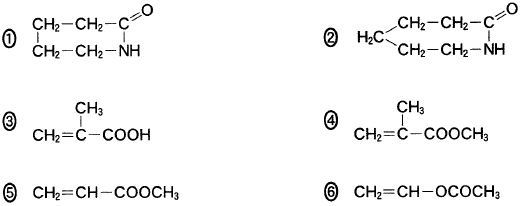 2016年度　本試験　化学　第6問　－　問2【問題情報】【正解】A　④B　②【解説】A　完全に暗記問題です。一応，教科書に載ってはいます。B　ナイロン6の「6」は，原料（単量体）の炭素数を表しています。高校化学Net参考書　http://ko-ko-kagaku.net/単元合成高分子化合物配点A　2点B　1点計算問題×難易度難しい